BeitragstitelVorname Zuname des Vortragenden, Vorname Zuname weiterer AutorenUnternehmen/Einrichtung, Straße Hausnummer, PLZ und Ort, LandE-Mail-AdresseÜberschrift 1. Ordnung ohne Zählung (11 pt fett)Überschrift 2. Ordnung ohne Zählung (11 pt kursiv)Dies ist ein normaler Text in 11 pt Schriftgröße und 15,5 pt Zeilenabstand. Bitte achten Sie auf ein gleichmäßiges Schriftbild und verwenden Sie nur weiche Trennstriche. Dies ist ein normaler Text in 11 pt Schriftgröße und 15,5 pt Zeilenabstand. Bitte achten Sie auf ein gleichmäßiges Schriftbild und verwenden Sie nur weiche Trennstriche. Literaturangaben bitte vor das Satzzeichen und in eckige Klammern setzen[1].Überschrift 2. Ordnung ohne Zählung (11 pt kursiv)Dies ist ein normaler Text in 11 pt Schriftgröße und 15,5 pt Zeilenabstand. Bitte achten Sie auf ein gleichmäßiges Schriftbild und verwenden Sie nur weiche Trennstriche. Dies ist ein normaler Text in 11 pt Schriftgröße und 15,5 pt Zeilenabstand. Bitte achten Sie auf ein gleichmäßiges Schriftbild und verwenden Sie nur weiche Trennstriche.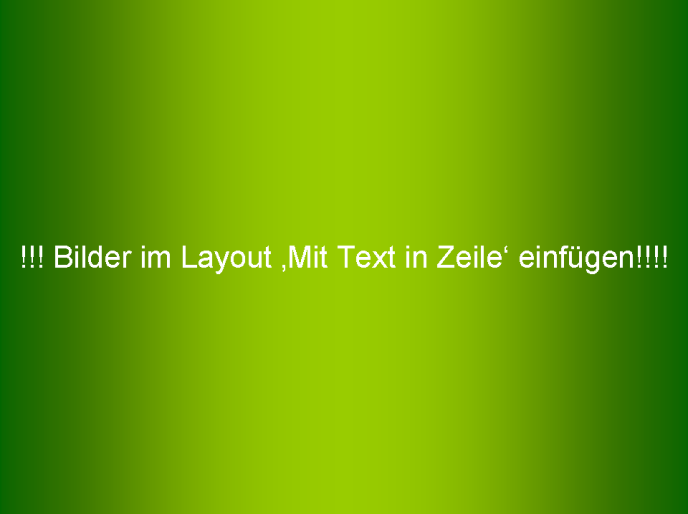 Abb. 1:	Bildlegende über 2 Zeilen (8,5 pt, Abstand vor 6 pt)Dies ist ein normaler Text in 11 pt Schriftgröße und 15,5 pt Zeilenabstand. Bitte achten Sie auf ein gleichmäßiges Schriftbild und verwenden Sie nur weiche Trennstriche. Erster Bezug auf Bild 1 in fett. Weitere Bezüge auf Bild 1 in normal.Dies ist ein normaler Text in 11 pt Schriftgröße und 15,5 pt Zeilenabstand. Bitte achten Sie auf ein gleichmäßiges Schriftbild und verwenden Sie nur weiche Trennstriche.Überschrift 1. Ordnung ohne Zählung (11 pt fett)Dies ist ein normaler Text in 11 pt Schriftgröße und 15,5 pt Zeilenabstand. Bitte achten Sie auf ein gleichmäßiges Schriftbild und verwenden Sie nur weiche Trennstriche. Erster Bezug auf Tabelle 1 in fett. Weitere Bezüge auf Tabelle 1 in normal.Dies ist ein normaler Text in 11 pt Schriftgröße und 15,5 pt Zeilenabstand. Bitte achten Sie auf ein gleichmäßiges Schriftbild und verwenden Sie nur weiche Trennstriche.Tab. 1:	Tabellentitel (8,5 pt, Abstand nach 6 pt)Dies ist ein normaler Text in 11 pt Schriftgröße und 15,5 pt Zeilenabstand. Bitte achten Sie auf ein gleichmäßiges Schriftbild und verwenden Sie nur weiche Trennstriche. Dies ist ein normaler Text in 11 pt Schriftgröße und 15,5 pt Zeilenabstand. Bitte achten Sie auf ein gleichmäßiges Schriftbild und verwenden Sie nur weiche Trennstriche.Dies ist ein normaler Text in 11 pt Schriftgröße und 15,5 pt Zeilenabstand. Bitte achten Sie auf ein gleichmäßiges Schriftbild und verwenden Sie nur weiche Trennstriche. Dies ist ein normaler Text in 11 pt Schriftgröße und 15,5 pt Zeilenabstand. Bitte achten Sie auf ein gleichmäßiges Schriftbild und verwenden Sie nur weiche Trennstriche.Literatur (11 pt fett)[1]	Nachname, V.; Nachname, V.;  Buchtitel: Beitragstitel, Verlag, Jahr, S. 00-00[2]	Nachname, V.; Journaltitel: Beitragstitel; Verlag; Jahr, Nummer; S. 00-00Bezeichnung ABezeichnung BBezeichnung CWert 1Wert 2